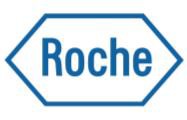 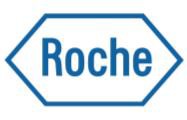 EMEA-LATAM Advanced Point-of-CareManagement WorkshopAgendaNovember 13-14th, 2019Hilton Brussels Grand PlaceBrussels, Belgium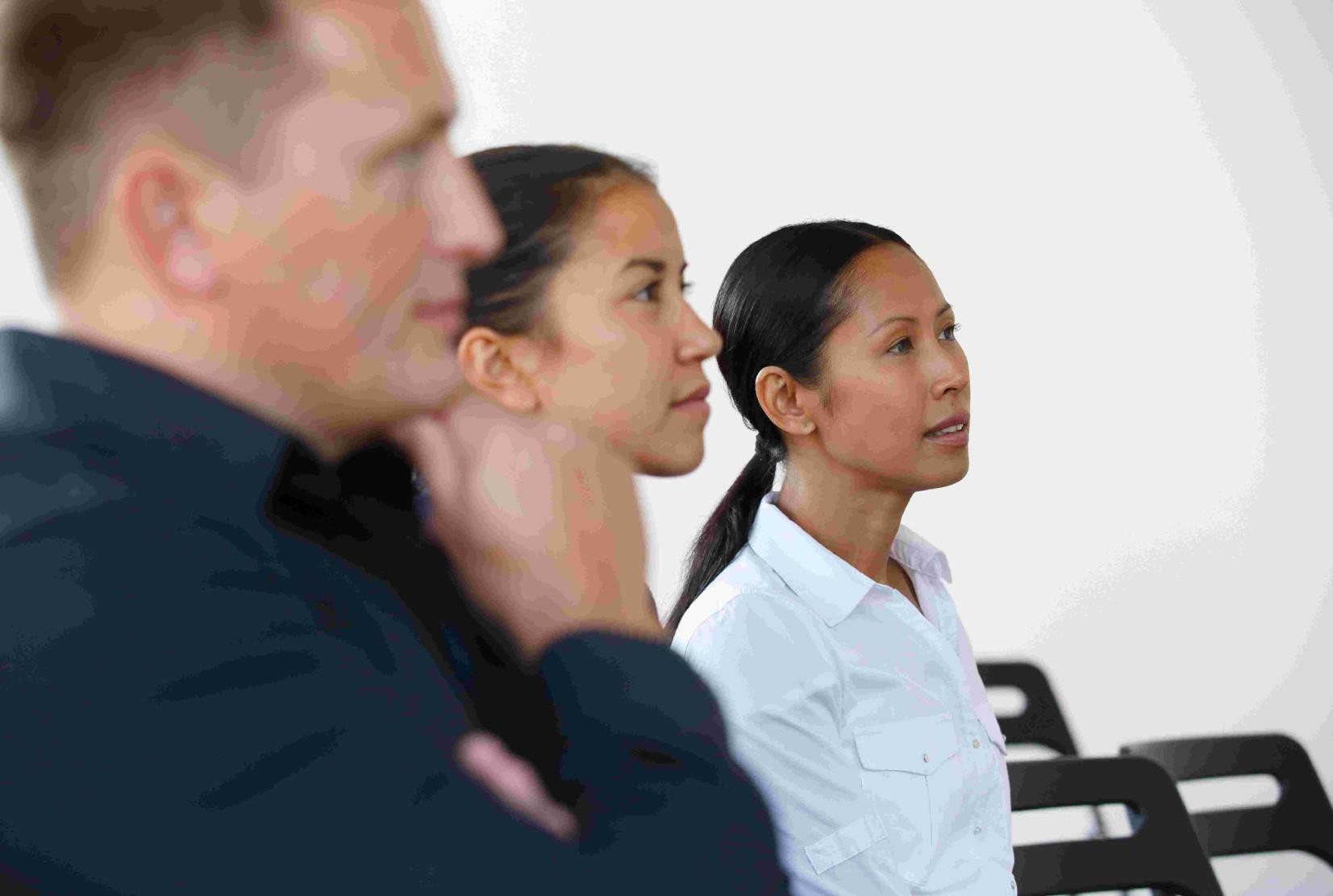 Speaking FacultyName & OrganizationWednesday, 13th November 2019Day 1 - Organizing your POC Service:Communication & Collaboration8:30 - 9:00	Arrival, Registration & Welcome coffee09:00 – 09:3009:30 – 10:45Welcome & OpeningModule 1 : Interprofessional Teamwork	Kathryn Waddington10:45 – 11:15	Coffee break11:15 – 12:45	Module 2: Managing Problems & Conflicts	Kathryn Waddington12:45 - 13:30	Lunch13:30 - 15:00	Module 3: Motivation & Communication	Marianne Mulder15:00 – 15:30	Coffee break15:30 - 17:0017:00 - 17:15Module 4: SOP Practical - redefining SOPWrap up and Close day 1Gillian HallThursday, 14th November 2019Day 2 - Building Business cases & Implementation:Guidance into Action09:00 – 10:30	Module 5: Health Economics and BusinessCaseMarianne Mulder10:30 – 11:00	Coffee break11:00 – 12:30	Module 6: Building & Presenting a BusinessCaseMarianne Mulder12:30 – 13:30	Lunch13:30 – 15:00	Module 7: Training and Competency assessmentGillian Hall15:00 – 15:30	Coffee break15:30 – 17:0017:00 - 17:15Best Practice Sharing: Sharing experiencesWrap up and close Day 2Gillian HallGillian HallInternational Business Leader, POC IT Roche Diagnostics International LtdMarianne MulderInternational Product Manager, Hospital Point-of-CareRoche Diagnostics International LtdKathryn WaddingtonReader and Head of the Department of Psychologyat The University of Westminister